Termo de Compromisso de Intercâmbio Nome completo: E-mail:                     				            Contato: Nome completo: E-mail:                     				            Contato:Data de nascimento:                                                                Curso:  Data de nascimento:                                                                Curso:  Endereço completo:Endereço completo:País de interesse e período letivo:País de interesse e período letivo:Nome da instituição pretendida: Nome da instituição pretendida: Caso aceito pela universidade pretendida, comprometo-me a: Realizar efetivamente a mobilidade, salvo motivo de força maior.Organizar toda documentação necessária para participar das atividades acadêmicas no exterior, bem como assumir as despesas que possam advir da minha participação no Programa de Mobilidade Acadêmica Internacional, tais como: Obter passaporte e visto;Contratar seguro viagem e saúde com repatriamento funerário;Comprar passagem de ida e volta;Garantir alojamento e alimentação;Despesas pessoais;Outros.Apresentar ao EI o histórico de notas e as ementas das disciplinas cursadas, assim como relatório de atividades desenvolvidas no período do intercâmbio.Retornar às atividades na UFJ ao final do período de intercâmbio.Caso aceito pela universidade pretendida, comprometo-me a: Realizar efetivamente a mobilidade, salvo motivo de força maior.Organizar toda documentação necessária para participar das atividades acadêmicas no exterior, bem como assumir as despesas que possam advir da minha participação no Programa de Mobilidade Acadêmica Internacional, tais como: Obter passaporte e visto;Contratar seguro viagem e saúde com repatriamento funerário;Comprar passagem de ida e volta;Garantir alojamento e alimentação;Despesas pessoais;Outros.Apresentar ao EI o histórico de notas e as ementas das disciplinas cursadas, assim como relatório de atividades desenvolvidas no período do intercâmbio.Retornar às atividades na UFJ ao final do período de intercâmbio.Observações:Observações:Assinatura:Data: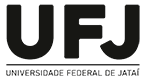 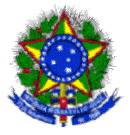 